Цирк.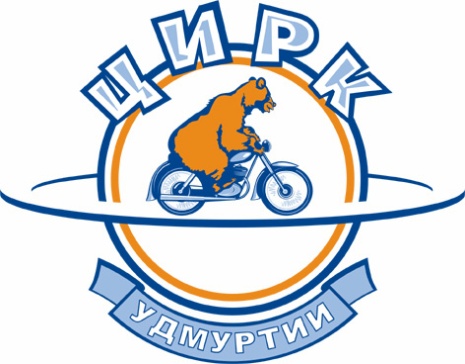 Адрес: г. Ижевск, ул. Красноармейская, 136. Телефон:  8 (3412) 938-700, 938-722Сайт: http://www.udmcircus.ru/За свою более чем вековую историю Ижевский цирк стал неотъемлемой частью культурной жизни республики, горожан и гостей Ижевска.Государственный цирк Удмуртии является одним из лучших в России. Цирк оснащен самой современной техникой, высококачественным звуковым и световым оборудованием, что позволяет сделать цирковое представление по-настоящему красочным зрелищем. С момента открытия арены нового цирка на манеже выступили многие звезды современного мирового циркового искусства.Цена: 500-1000руб. (зависит от программы)